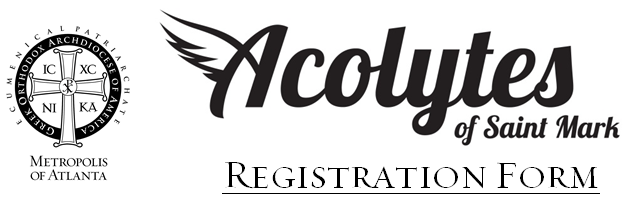 Full Name:       Name that you prefer:               Phone Number:       Address:       Email Address:       Date of Birth:       Patron Saint:       Entering Grade Level:               Height:      Parent Name (1):                  Cell Phone:       Parent Email (1):       Parent Name (2):                  Cell Phone:       Parent Email (2):       Serving in the Altar is a weekly commitment, arriving by 9:30 a.m.Must be in 3rd- 12th grade.